Agenda      1:00 p.m., May 10, 2019, District Board Room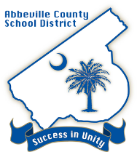 Abbeville County School District Board of Trustees Special Called MeetingOpen Session (begins at 1:00 p.m. in the District Board Room)Call to OrderExecutive Session (District Conference Room – to discuss Personnel Recommendation)Return to Open SessionDiscussion Action ItemPersonnel RecommendationAdjournment